		Получение учебников (Для педагогов и учеников)Вход на сайт lecta.ruДля получения доступа к учебникам, необходимо сначала войти на сайт lecta.ru.Для этого введите, полученный логин и пароль, который указан у вас на Листе выдачи ЭФУ, в форму авторизации по ссылке «Вход/Регистрация» в правом верхнем углу сайта.( ВНИМАНИЕ! В данном приложении вам нужен Лист выдачи для Издательства «ДРОФА-ВЕНТАНА» (не путайте с Листом выдачи ЭФУ для Издательства «Русское слово»)2. Активация кода доступаВам выдан сертификат с кодом активации, необходимо активировать этот код, чтобы начать пользоваться сервисом «Книговыдача». Для этого:Нажмите «Активировать код» в правом верхнем углу.Введите ваш код активации.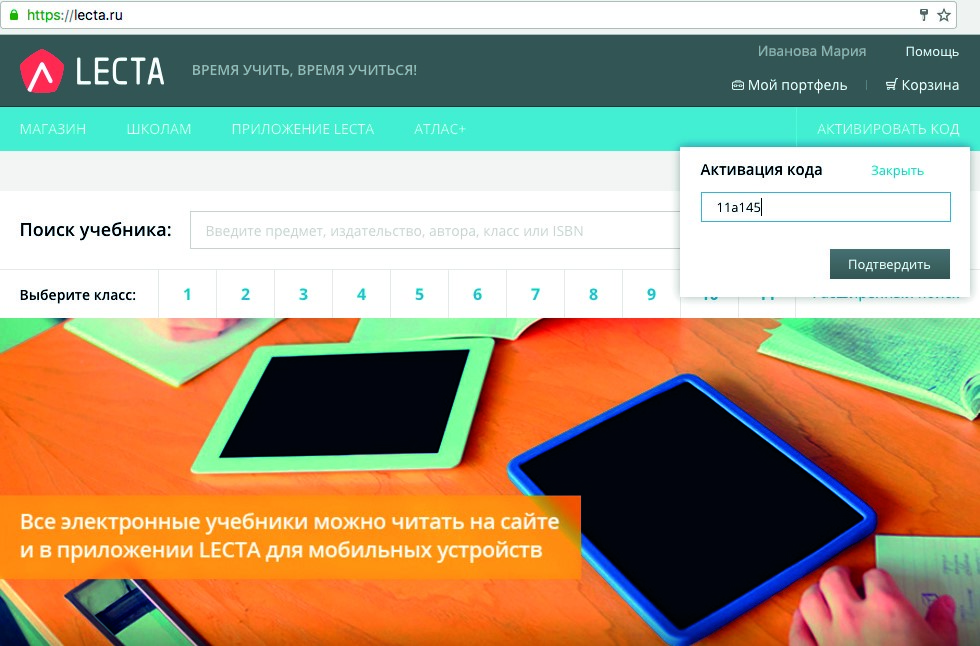 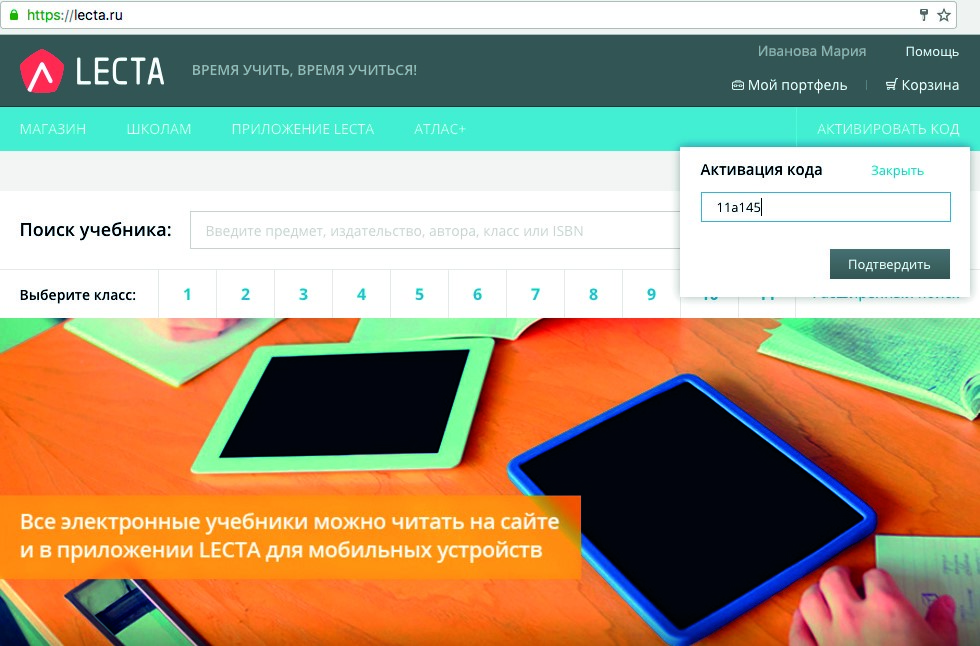 Важно!В случае, если код активировать не удается, и вы видите ошибку активации, обратитесь в техподдержку по телефону 8 800 555-46-68 или по электронной почте support@lecta.ru После успешной активации кода вы автоматически перейдете в раздел «Мой портфель».Вы получите доступ к нужному списку учебников: 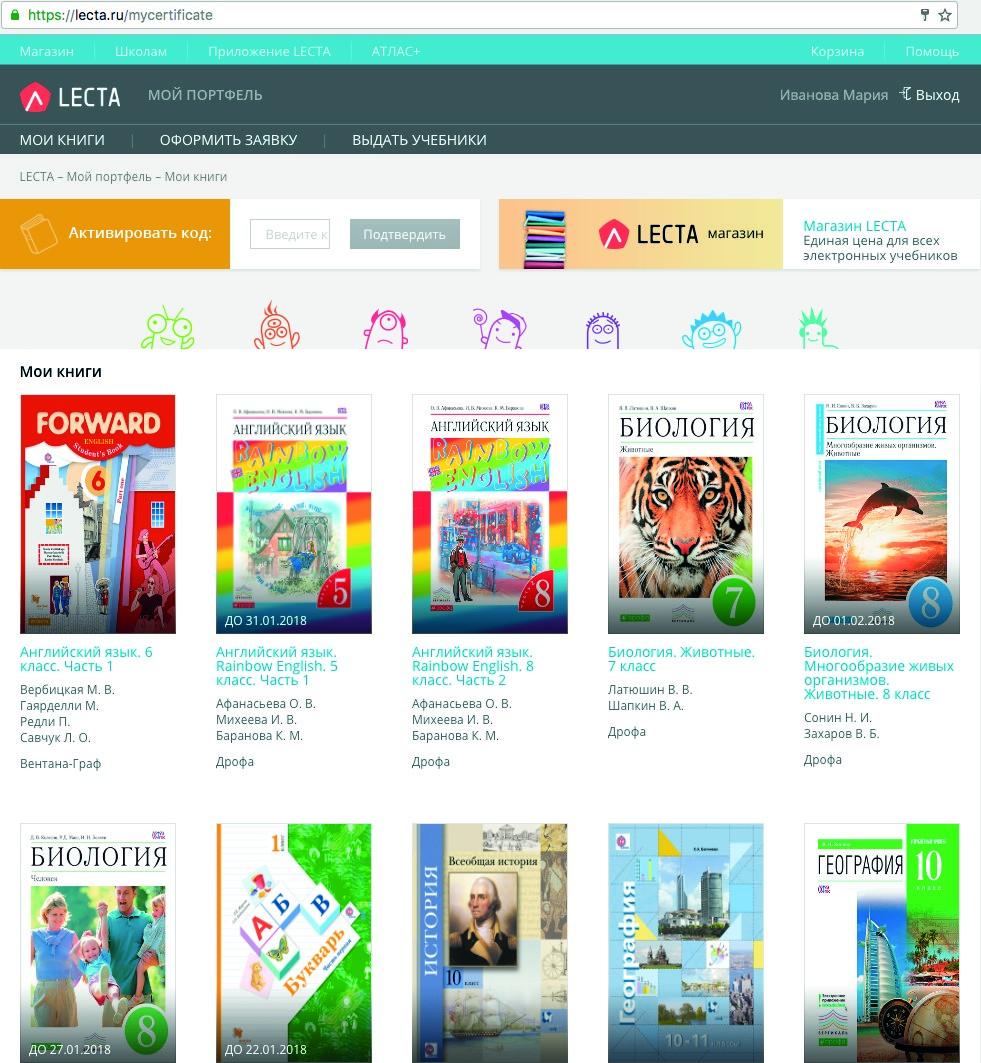 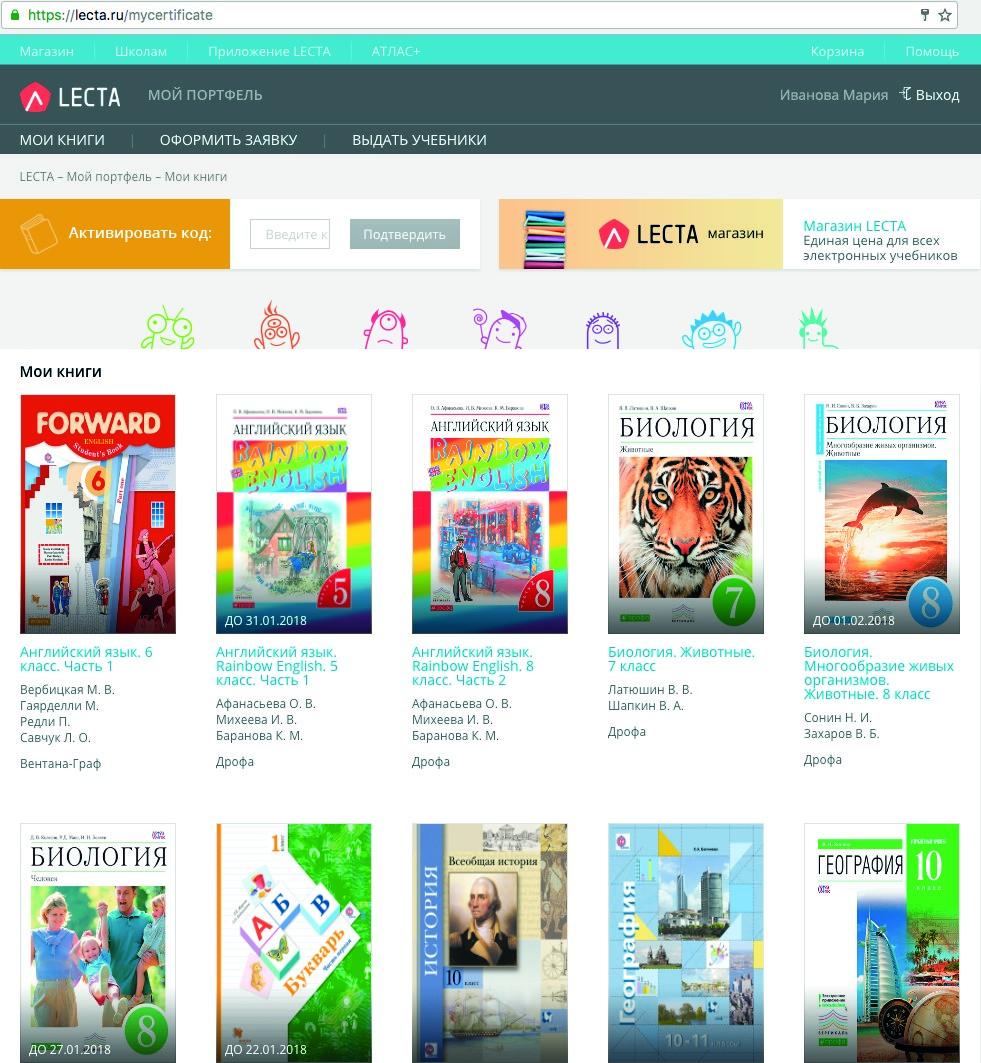 Теперь можно открыть любой учебник и читать его на сайте онлайн или установить приложение LECTA и загрузить учебник в приложении